                                                                                                                                 Αγία Παρασκευή    2/08/2023Θέμα: Έκθεση ΕπιτροπήςΣχετ: α.  Η με αρ 140/2023 απόφαση της Οικονομικής Επιτροπής      β.   Το έγγραφο με αρ. πρωτ.  24648/ Διεύθυνση Τεχνικών Υπηρεσιών/Δήμου Χαλανδρίου  γ.   Την  από  08.05.2023 Έκθεση  της Επιτροπής των  άρθρων  7 και 8  του ΠΔ 270/81Σε συνέχεια των παραπάνω α και β σχετικών, παρακαλώ όπως μου παραδώσετε άμεσα αντίγραφο του γ σχετικού που αφορά στο μισθωμένο πλέον ακινήτου για τις ανάγκες στάθμευσης οχημάτων της Υπηρεσίας Καθαριότητας           Σας επισημαίνω ότι έχω άμεσο, προσωπικό και  έννομο συμφέρον για ενημέρωση επί των ανωτέρω, λόγω της θεσμικής μου ιδιότητας ως Δημοτικού Συμβούλου, Επικεφαλής Δημοτικής Παράταξης και μέλους της Ο.Ε.  προκειμένου να ασκήσω επιμελώς τα καθήκοντά μου και τον θεσμικό μου ρόλο. 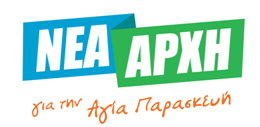 ΠΡΟΣΚΟΙΝΔήμαρχο Αγίας ΠαρασκευήςΔ/νση Τεχνικών Υπηρεσιών Δήμου Αγίας ΠαρασκευήςΔ/νση Οικονομικών Υπηρεσιών Δήμου Αγίας Παρασκευής        Γενικό Γραμματέα    Δήμου Αγίας Παρασκευής                                Γεώργιος Οικονόμου      Δημοτικός ΣύμβουλοςΕπικεφαλής Δημοτικής Παράταξης Νέα Αρχή για την Αγία Παρασκευή